To the authorized person of Al-Farabi Kazakh National Universityfrom______________________________________________________________________(Full Name)APPLICATIONI’m kindly asking to enroll me as a student/ MA student /PhD candidate of the Al-Farabi Kazakh National University on the basis of ________________________________________________________________ (Contract No)on the educational program_______________________________________(code and name of the educational program)Faculty/department _______________________________________________________________ Form of study ____________________,     language of studying _________________                       (full-time/distant leaning)My personal information:Уполномоченному лицу Казахского Национального Университета имени Аль-Фарабиот__________________________________________________________________________ ( Фамилия, имя, отчество, полностью )ЗАЯВЛЕНИЕПрошу Вас зачислить  меня в состав студентов/ магистрантов/ PhD докторантов КазНУ имени Аль-Фараби на основании (договора №) _________ по образовательной программе____________________________ ________________________________________________________________________________________________________________________________________________________(код и название образовательной программы)___________________________________________________________________факультетаФорма обучения ____________________,     языковые отделение _____________________                            (очная/дистанционное )О себе сообщаю следующее:____________________________________________________________________________                     ____________________________________________________________________________ (полное название страны, учебного заведения, серия и № документа) 7. Средняя оценка аттестата  (GPA)     ________________________8. Поступаю по договору  университета  ,   лиц казахской национальности, не являющихся гражданами РК   . 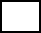 9. Родители (Ф.И.О., местожительство, телефон, где и кем работает):Отец ___________________________________________________________________________________________________________________________________________________Мать ___________________________________________________________________________________________________________________________________________________10. E-mail и моб телефон абитурента: ________________________________________________________________________________________________________________________________________________________11. Адрес места жительства _______________________________________________________________________________________________________________________________12. Адрес проживания и телефон в г. Алматы _________________________________________________________________________________________________________________________________________________13. Иностранный язык __________________ 14. В общежитии нуждаюсь\не нуждаюсьОбязуюсь соблюдать нормативные акты, положение МОН РК и Устав, учебную дисциплину, внутренний распорядок КазНУ им. Аль-Фараби.Дата « ___ » __________ 20 ____ г.                               Личная подпись  _______________Подтверждаю достоверность внесенных данных: __________________________________                                                          ___________________  (Ф.И.О и подпись технического секретаря) 	                                 (Руководитель)Date of Birth «___» __________ ____ year2. № of passport ________________________3. Gender __________ 4. Citizenship __________________________ 5. Nationality ______________________________6.  Graduated year_______       ________________________________________________________________________________________________________________________________________________________________________________                       (full name of the educational institution, series and document number, state):7. Average pass grade (GPA)   ______________________________________________________________________________________________________________________________________________________________________________________________________                       (full name of the educational institution, series and document number, state):7. Average pass grade (GPA)   ______________________8. Enrolment is occurring on the base of the educational contract, and persons of Kazakh nationality who are not citizens of the Republic of Kazakhstan (quota) 8. Enrolment is occurring on the base of the educational contract, and persons of Kazakh nationality who are not citizens of the Republic of Kazakhstan (quota) 9. Parents (full name, place of residence, telephone, where and by whom work):Father __________________________________________________________________________________________________________________________________________________________________________Mother___________________________________________________________________________________________________________________________________________________________________________9. Parents (full name, place of residence, telephone, where and by whom work):Father __________________________________________________________________________________________________________________________________________________________________________Mother___________________________________________________________________________________________________________________________________________________________________________10. Email and mobile phone of enrollee: _________________________________________________________10. Email and mobile phone of enrollee: _________________________________________________________11. Permanent registration address:______________________________________________________________ ________________________________________________________________________________________11. Permanent registration address:______________________________________________________________ ________________________________________________________________________________________12. Address and phone number in Almaty: ______________________________________________________________________________________________________________________________________________12. Address and phone number in Almaty: ______________________________________________________________________________________________________________________________________________13. Foreign language __________________ 14. Dormitory: need \ do not needI undertake to comply with the regulations, laws and norms of the Ministry of Education and Science of the Republic of Kazakhstan and the Charter, Academic Policy and the Internal regulations of the Al-Farabi Kazakh National University.13. Foreign language __________________ 14. Dormitory: need \ do not needI undertake to comply with the regulations, laws and norms of the Ministry of Education and Science of the Republic of Kazakhstan and the Charter, Academic Policy and the Internal regulations of the Al-Farabi Kazakh National University.Date « ___ » __________  20______y.                               Personal signature ________________________I confirm the accuracy of the data entered:_________________________________________________                         _____________________ (Full name and signature of the technical secretary) 	                                        (Executive)Date « ___ » __________  20______y.                               Personal signature ________________________I confirm the accuracy of the data entered:_________________________________________________                         _____________________ (Full name and signature of the technical secretary) 	                                        (Executive)1. Дата рождения «_____» ________ года. 2. № паспорта _______________________3. Пол ______________4. Гражданство ______________5. Национальность _______________6.  В _________ году окончил (а)